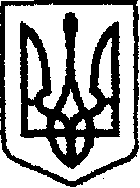 У К Р А Ї Н Ачернігівська обласна державна адміністраціяУПРАВЛІННЯ  КАПІТАЛЬНОГО БУДІВНИЦТВАН А К А З«18» червня 2019 року                    м. Чернігів		                          №207Про закріплення автомобіля та право керування З метою ефективного використання та належного зберігання службового автомобіля, що належить Управлінню капітального будівництва Чернігівської обласної державної адміністрації та для забезпечення оперативного вирішення виробничих питань, наказую:  	1. Закріпити за заступником начальника Управління – начальником відділу економічного аналізу та договорів Ковальчук Н.М. службовий автомобіль PEUGEOT 301, державний номер СВ 7467 ВО.	2. Відповідальність за збереження, справний технічний стан та дотримання вимог законодавства щодо використання автотранспорту, економного використання паливно-мастильних матеріалів покласти на заступника начальника Управління – начальника відділу економічного аналізу та договорів Ковальчук Н.М. 	3. Надати право керування автомобілем Управління PEUGEOT 301, державний номер СВ 7467 ВО:	- Ковальчук Наталії Михайлівні, заступнику начальника Управління – начальнику відділу економічного аналізу та договорів;	- Ключнику Валерію Степановичу, заступнику начальника Управління – начальнику відділу технічного контролю автомобільних доірг;- Маринченку Юрію Михайловичу, начальнику відділу адміністративно-господарської роботи;	- Багатенку Миколі Васильовичу, провідному інженеру відділу адміністративно-господарської роботи;	- Васильченку Олександру Васильовичу, провідному інженеру відділу адміністративно-господарської роботи;	- Пивовару Андрію Олексійовичу, провідному інспектору відділу автомобільних доріг;- Надточію Олександру Олександровичу, провідному інженеру відділу адміністративно-господарської роботи;   	- Миснику Олександру Івановичу, провідному інженеру відділу технічного контролю автомобільних доріг;- Жабинському Святославу Євгеновичу, провідному інженеру відділу адміністративно-господарської роботи.	4. Визнати таким, що втратив чинність наказ начальника Управління від 23.05.2019 №144 «Про закріплення автомобіля та право керування».	5. Контроль за виконанням наказу залишаю за собою.Начальник                                                                                   А.ТИШИНА 